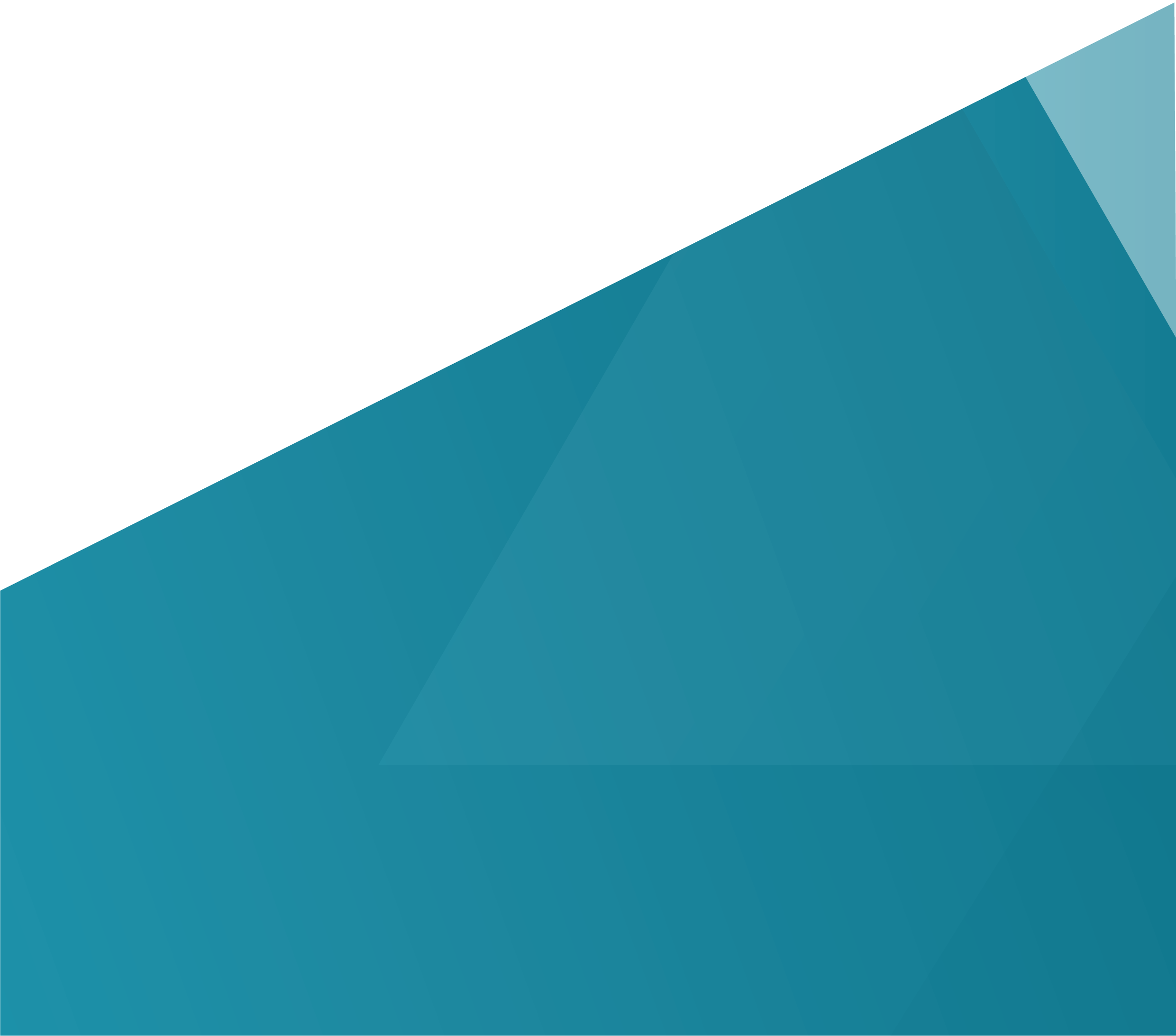 IntroductionThe Health Star Rating (HSR) is a front-of-pack labelling system that rates the overall nutritional profile of packaged food and assigns it a rating from ½ a star to 5 stars. It was designed to provide a quick, easy, standard way for consumers to compare similar packaged foods. The more stars, the healthier the choice. The HSR system was implemented as a voluntary food product front-of-pack labelling program in Australia in June 2014. When the HSR system was approved by the Australia New Zealand Forum on Food Regulation (the Forum), Ministers agreed that an independent review of the system be carried out after five years of implementation. This review of the HSR system (the Review) was completed in May 2019 and recommended a range of changes to improve the operation of the HSR calculator, drive uptake by industry and better manage and monitor the HSR system. In its response to the Review, the Forum agreed the HSR system is a useful tool and should continue with some amendments. The Forum requested that Food Standards Australia New Zealand (FSANZ) do a peer review of the modelling provided in the Review report and provide advice on the combined impact of a proposed package of changes to the way the HSR is calculated to better align foods with dietary guidelines. These changes, outlined in Recommendation four of the Review, were:4a	allow fresh, frozen or canned fruit and vegetables (with no added salt, sugars or fat) to automatically receive a HSR of 54b	more strongly penalise total sugars4c	improve sodium sensitivity to reduce the HSR of products with sodium in excess of 900 mg/100 g4d	redefine and rescale dairy categories to better differentiate and improve comparability between four/five food group (FFG) and dairy dessert type products4e	re-categorise water-based ice confections and jellies, and calculate HSRs for these products on an ‘as prepared’ basis.See FSANZ Report 1 for the peer review of the impact of all recommended changes. The Forum also asked FSANZ to undertake additional modelling on recommendations 4b and 4c, and provide advice on the impact of a stronger approach to total sugars and sodium in the HSR calculations. All other HSR calculator recommendations were incorporated into a revised HSR calculator and were reflected in the additional modelling of impacts.Modelling undertaken as part of the Review used the database of food products developed and used by the HSR Technical Advisory Group (the TAG database). While noting it has some limitations, to be consistent in assessing the impact of a stronger approach to total sugars and sodium, FSANZ used the same TAG database and updated HSR calculator reflecting all changes recommended by the Review.Overall summary of findings:Stronger approach to total sugars:A stronger approach to total sugars resulted in approximately 9% of food products in HSR Categories 1D, 2 and 2D, being affected by a reduction in HSR.Overall, the proportion of five food group FFG (5%) and discretionary (5%) products impacted by the stronger sugars scenario were approximately equal.The majority of affected products received a 0.5 HSR reduction with a small proportion of products receiving a 1 HSR reduction.Stronger approach to sodiumA stronger approach to sodium resulted in 78% of cheeses in HSR Category 3D being affected by a reduction in HSR of 0.5 stars, but with some products receiving up to a 1.5 star reduction, including some reduced fat cheeses.HSR Category 3 Fats, oils & oil based spreads, was minimally affected, with 13% of food products affected by a reduction of 0.5 stars.Approximately 14% of products in HSR Categories 1D, 2 and 2D were affected by reductions in HSR as a result of the stronger sodium scenario.FFG (7%) and discretionary (8%) products were approximately equally impacted by the stronger sodium scenario.The majority of affected products received a 0.5 HSR reduction but with a small proportion of products receiving a 1 or 1.5 star reduction.Combined stronger approach to total sugars and sodiumApproximately 23% of products in HSR Categories 1D, 2 and 2D would be affected by a reduction in HSR.The proportion of FFG (11%) and discretionary (12%) products impacted by a combined scenario was approximately equal.Ten percent of affected products were impacted by both the stronger total sugars and stronger sodium scenarios.More than 90% of products affected by the combined scenario received a 0.5 HSR reduction, with a small proportion of products receiving a 1-1.5 HSR reduction.If the impact of a stronger approach to sodium on HSR Category 3 and 3D products is considered in addition to the combined impact, the overall impact on categories 1D, 2, 2D, 3 and 3D was a reduction in HSR for 28% of products, of which 17% are FFG and 11% are discretionary products.The reductions of HSRs due to a stronger approach to total sugars or sodium or both combined are in addition to those impacts arising from implementing amendments to the HSR calculator as recommended in the Review.Stronger approach to total sugarsThe Forum asked FSANZ to explore the impact of a 30 HSR baseline points scale for total sugars, compared to the 25 baseline point scale recommended by the Review. Analysis was limited to consideration of HSR Categories 1D (dairy beverages), 2 (all other foods) and 2D (dairy foods) only.The FSANZ analysis of the impact of a 30 baseline point total sugars scale showed that of the 4919 products in HSR Categories 1D, 2 and 2D, 466 (9%) of products would be affected by reductions in HSR. Food categories that were affected are listed in Table 1. For the majority of affected foods there was a reduction of 0.5 stars. A total of 23 products had a reduction of 1 star in four categories: breakfast cereals, cream, custards/desserts, and snacks. There were 12 categories that were unaffected by the stronger total sugars scenario: beverage dry mix/milk powder, cream cheese, dairy alternative beverages, dips, meats/fish, pasta/grains/flour, pizza, plant proteins, soups/stocks, unprocessed fruit, unprocessed vegetables, and yeast spread. If there is to be greater consistency with dietary guidelines, FFG foods would generally score higher HSRs and discretionary foods lower. Overall, the proportion of five food group FFG (5%) and discretionary (5%) products impacted by the stronger total sugars scenario was approximately equal (Table 1). Table 1	Summary of impact of the stronger total sugars scenario on AGHE categories by ‘FFG’ and ‘Discretionary’ foods flagged products, for affected AGHE categories onlyAnother general indicator of alignment with the dietary guidelines is the number of potential ‘outliers’. That is, the number of FFG foods that may be scoring relatively low HSRs (<3) and discretionary foods scoring relatively high HSRs (≥3). Overall, the stronger total sugars scenario resulted in slightly less discretionary foods receiving a HSR of ≥3 and slightly more FFG foods receiving a HSR of <3 (Table 2).Table 2 	Summary of FFG and discretionary TAG database products in HSR Categories 1D, 2 and 2D affected by the stronger total sugars scenarioProduct categories impacted tend to be those previously indicated by stakeholders to be of most concern, with the greatest impact on FFG products seen in the processed fruit (20%), breakfast cereals (19%) and yoghurt/soft cheese (17%) categories and for discretionary foods in the ice cream and confectionery (22% respectively), bakery/cake mixes (20%) and custard/desserts (18%) categories. The majority of affected products received a 0.5 HSR reduction with a small proportion of products receiving a 1 HSR reduction in the breakfast cereals, cream, custards/desserts, and snacks food categories. Stronger approach to sodiumThe Forum asked FSANZ to explore the impact of a stronger baseline points scale for sodium, compared the baseline point scale recommended by the Review (Table 3).Table 3 	Recommended and stronger sodium baseline points tables for calculating HSRAnalysis included HSR Category 3 (fats, oils and oil based spreads) and 3D (cheeses) in addition to HSR Categories 1D (dairy beverages), 2 (all other foods) and 2D (dairy foods) only.Amending the baseline points table for HSR Category 3D products resulted in 345 (78%) of the 444 cheeses in this category being affected by a reduction in HSR of 0.5 stars, but with some products receiving up to a 1.5 star reduction. As all cheeses are classified as FFG foods, a broad range of FFG foods would be affected, with a greater reduction in HSRs for some reduced fat cheeses, which is not in line with the dietary guidelines recommendation to eat dairy products, preferably reduced fat products. The category of fats, oils & oil based spreads, was minimally affected by the proposed changes to the sodium baseline points table, with a total of 12 (13%) of the 93 products in the TAG database affected by a reduction of 0.5 stars.Approximately 14% of products in the TAG database in HSR Categories 1D, 2 and 2D were affected by the stronger sodium scenario, with reductions in HSR only. FFG (7%) and discretionary (8%) products were approximately equally impacted. Food categories with the greatest impact on FFG products as a result of the stronger sodium scenario were bread (22%), plant protein (18%), biscuits (16%), breakfast cereals (15%) and meals/meal bases and nuts (14% respectively), and for discretionary foods in the dressings (44%), dips (32%), sauces/condiments and yeast spread (25% respectively) and biscuits (20%) categories (Table 4). The majority of affected products received a 0.5 HSR reduction but with a small proportion of products receiving a 1 or 1.5 star reduction.The stronger sodium scenario resulted in no or minimal impacts for a range of food categories: dairy beverage dry mix, cream, cream cheese, miscellaneous foods, pizza, unprocessed fruit, unprocessed vegetables, dairy beverages, yoghurt, soft cheese, processed fruit, confectionery, and ice cream.Table 4 	Summary of impact of stronger sodium scenario on AGHE categories by ‘FFG’ and ‘Discretionary’ foods flagged productsAs with the total sugars scenario, the number of FFG foods that may be scoring relatively low (<3) HSRs and discretionary foods scoring relatively high HSRs (≥3) was also investigated (Table 5). There was a small increase in the proportion of FFG foods receiving <3 stars and a small decrease in the proportion of discretionary foods receiving ≥3 stars.Table 5 	Summary of FFG and discretionary TAG database products in HSR Categories 1D, 2 and 2D affected by the stronger sodium scenarioGiven that there are relatively few products with sodium concentrations >900 mg/100 g in the TAG database the majority of products receiving a reduction in star points had a sodium concentration of ≤900 mg/100 g sodium. The impact on specific food classifications that have generally been of greater concern was investigated. Approximately 25% of salty snacks were affected by a 0.5-1.5 HSR reduction, 39% of gravy mixes were affected by a 0.5 HSR reduction, 20% of recipe and sauce mixes were affected by a 0.5 HSR reduction, and 43% of processed meats had a 0.5-1 HSR reduction. For nut and nut products, 15% were affected by a reduction of 0.5 HSR, all of which had a sodium concentration of ≥380 mg/100 g. There was generally already a differentiation in HSR in the recommended HSR calculator between salted and unsalted nuts and nut products.Combined stronger total sugars and sodium scenarioIn order to assess the impact of the combined impact of the total sugars and sodium scenarios described above compared to the recommended HSR, a combined scenario was modelled. This scenario was applied to only HSR Categories 1D, 2 and 2D. Impacts of a combined scenario for Category 3 and 3D are the same as for the stronger sodium scenario.The FSANZ analysis of a combined scenario for HSR Category 1D, 2 and 2D indicated that approximately 23% of products would be affected by a reduction in HSR, compared to the Recommended scenario (Table 6), with the proportion of FFG (11%) and discretionary (12%) products impacted being approximately equal (Table 7).Of those products affected in the Combined Scenario, 10% where affected by both the total sugars and sodium HSR baseline point adjustments. Product categories impacted by reductions in HSR in the Combined Scenario reflected those impacted in the separate total sugars scenario and the sodium scenario. More than 90% of products in the TAG database affected by the Combined Scenario received a 0.5 HSR reduction with a small proportion of products receiving a 1-1.5 HSR reduction.Table 6 	Summary of number of HSR Category 1D, 2 and 2D TAG database products affected by the total sugars scenario, sodium scenario and combined scenarioTable 7 	Summary of FFG and discretionary TAG database products in HSR Categories 1D, 2 and 2D affected by the total sugars scenario, sodium scenario and combined scenarioThe greatest impact on FFG products is seen in the breakfast cereals (33%) bread (23%), processed fruit and nuts (21% respectively) and yoghurt, soft cheese and miscellaneous (20%) categories, and for discretionary foods in the dressings (53%), bakery/cake mixes (34%), sauces/condiments (33%), dips (32%), and snacks (29%) categories. The combined scenario changes to the HSR calculator aligns more closely with the dietary guidelines, with fewer discretionary (approximately 4%) products receiving a HSR of ≥3 (Table 8). However, while the majority of FFG products in the TAG database receive a HSR of ≥3, the combined scenario also resulted in an increase in the number of FFG products receiving a HSR of <3 (3%).Table 8 	Summary of FFG and discretionary TAG database products in HSR Categories 1D, 2 and 2D affected by the combined stronger total sugars and sodium scenarioIf the impact of a stronger sodium baseline points table on Category 3 and 3D products is considered in addition to the Combined scenario above, the overall impact on categories 1D, 2, 2D, 3 and 3D was a reduction in HSR for 28% of products, of which 17% are FFG and 11% are discretionary products. Food categoryTotal count of productsCount of FFG productsSCENARIO Count of FFG products affected (%)Count of Discretionary productsSCENARIO Count of Discretionary products affected (%)Bread2262171 (0)90 (0)Breakfast Cereal30027558 (19)255 (2)Pasta/flour/grains1851850 (0)00 (0)Dairy alternative beverages64640 (0)00 (0)Dairy beverages48546150 (11)240 (0)Beverages dry mix/milk powder220 (0)00 (0)Yoghurt, soft cheese41541270 (17)31 (0)Cream6840 (0)641 (1)Cream cheese67670 (0)00 (0)Processed fruit1249425 (20)307 (6)Unprocessed fruit33330 (0)00 (0)Bakery/cake mixes122132 (2)10924 (20)Biscuits258700 (0)18830 (12)Confectionery9400 (0)9421 (22)Custard/desserts823311 (13)4915 (18)Dips2800 (0)280 (0)Dressings9540 (0)917 (7)Ice cream17900 (0)17940 (22)Meals/meal bases2921711 (0)1211 (0)Miscellaneous25135 (20)123 (12)Pizza310 (0)20 (0)Sauces/condiments344110 (0)33325 (7)Snacks310340 (0)27647(15)Soups/stocks2451360 (0)1090 (0)Yeast spread400 (0)40 (0)Meats/fish3282210 (0)1070 (0)Nuts767412 (16)20 (0)Plant proteins1041040 (0)00 (0)Processed vegetables2992241 (0)753 (1)Unprocessed vegetables62620 (0)00 (0)Total49192985236 (5)1934230 (5)Recommended scenario –  count of productsRecommended scenario –  count of productsStronger total sugars scenario –  count of productsStronger total sugars scenario –  count of productsHealth Star RatingFFGDiscretionaryFFGDiscretionary<3255 (9%)1160 (60%)288 (10%)1180 (61%)≥32730 (91%)774 (40%)2697 (90)754 (39%)Total2985193429851934Sodium ScenarioMaximum baseline pointsMaximum sodium concentration (mg/100 g)Sodium increments per baseline point (mg/100 g)Recommended30>270090Stronger approach30>225075AGHE CategoryCount of productsCount of FFG productsSCENARIO Count of FFG products affected (%)Count of discretionary productsSCENARIO Count of discretionary products affected (%)Bread22621750 (22)90 (0)Breakfast Cereal30027544 (15)253 (1)Pasta/flour/grains18518511 (6)00 (0)Dairy alternative beverages64646 (9)00 (0)Dairy beverages4854613 (1)240 (0)Beverages dry mix/milk powder220 (0)00 (0)Yoghurt, soft cheese41541214 (3)30 (0)Cream6840 (0)640 (0)Cream cheese67670 (0)00 (0)Processed fruit124942 (2)300 (0)Unprocessed fruit33330 (0)00 (0)Bakery/cake mixes122133 (2)10919 (16)Biscuits2587041 (16)18851 (20)Confectionery9400 (0)941 (1)custard/desserts82334 (5)496 (7)Dips2800 (0)289 (32)Dressings9541 (1)9142 (44)Ice cream17900 (0)1796 (3)Meals/meal bases29217140 (14)12119 (7)Miscellaneous25130 (0)120 (0)Pizza310 (0)20 (0)Sauces/condiments344112 (1)33387 (25)Snacks310345 (2)27650 (16)Soups/stocks24513626 (11)10915 (6)Yeast spread400 (0)41 (25)Meats/fish32822141 (13)10744 (13)Nuts767411 (14)20 (0)Plant proteins10410419 (18)00 (0)Processed vegetables2992248 (3)7517 (6)Unprocessed vegetables62620 (0)00 (0)Total49192985331 (7)1934370 (8)Recommended scenario –  count of productsRecommended scenario –  count of productsStronger sodium scenario – count of productsStronger sodium scenario – count of productsHealth Star RatingFFGDiscretionaryFFGDiscretionary<3255 (9%)1160 (60%)313 (10%)1219 (63%)≥32730 (91%)774 (40%)2672 (90%)715 (37%)Total2985193429851934ScenarioTotal number of productsNumber of affected products (proportion of total)Number of affected products(proportion of affected products)Number with 0.5 star reduction (proportion of affected products)Number with 1 star reduction (proportion of affected products)Number with 1.5 star reduction (proportion of affected products)Total Sugars Scenario4919466 (9%)444 (95%)22 (5%)-Sodium Scenario4919701 (14%)650 (93%)45 (6%) 6 (1%)Combined ScenarioAffected by either Total Sugars or Sodium ScenarioAffected by both Total Sugars and Sodium ScenariosAffected by Combined Scenario but not Total Sugars or Sodium Scenario49191134 (23%)943 (83%)112 (10%)79 (7%)1058 (93%)69 (6%)7 (1%)Total number of products in Categories 1D, 2 and 2DTotal number FFG(proportion of total products)Total number Discretionary (proportion of total products)Number of FFG products affected(proportion of all FFG products) Number of discretionary products affected (proportion of all discretionary products)Number of FFG products affectedas a proportion of total productsNumber of Discretionary products affectedas a proportion of total productsTotal Sugars Scenario49192985 (61%)1934 (39%)236 (8%)230 (12%)5%5%Sodium Scenario49192985 (61%)1934 (39%)331 (11%)370 (19%)7%8%Combined Scenario49192985 (61%)1934 (39%)553 (19%)581 (30%)11%12%Combined Scenario including Categories 3 and 3DCombined Scenario including Categories 3 and 3DCombined Scenario including Categories 3 and 3DCombined Scenario including Categories 3 and 3DCombined Scenario including Categories 3 and 3DCombined Scenario including Categories 3 and 3DCombined Scenario including Categories 3 and 3DCombined Scenario including Categories 3 and 3D54563476 (64%)1980 (35%)909 (26%)583 (29%)17%11%Recommended scenario – count of productsRecommended scenario – count of productsCombined sugars and sodium scenario –  count of productsCombined sugars and sodium scenario –  count of productsHealth Star RatingFFGDiscretionaryFFGDiscretionary<3255 (9%)1160 (60%)345 (12%)1241 (64%)≥32730 (91%)774 (40%)2640 (88%)693 (36%)Total2985193429851934